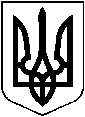 УКРАЇНАХМІЛЬНИЦЬКА МІСЬКА РАДА	Вінницької області	Р І Ш Е Н Н Я  № 1189від “20” листопада 2017 року                                                                          44 сесія міської ради                                                                                                                                             	                                                                                                                                 7 скликанняПро внесення  змін  та доповнень до  Порядку використання коштів міського бюджету, передбачених на фінансування  заходів Міськоїцільової програми збереження та використання об’єктів культурної спадщини в м. Хмільнику на 2016-2020 роки (зі змінами)З метою забезпечення виконання заходів Міської цільової програми збереження та використання об’єктів культурної спадщини в м. Хмільнику на 2016 -2020 роки,  затвердженої рішенням 3 сесії міської ради 7 скликання  від 04 грудня 2015 року №42 (зі змінами), відповідно до ст. 20 Бюджетного кодексу України,  керуючись ст.26, 59 Закону України «Про місцеве самоврядування в Україні» міська рада В И Р І Ш И Л А:1. Внести зміни та доповнення до Порядку використання коштів міського бюджету, передбачених на фінансування  заходів Міської цільової програми збереження та використання об’єктів культурної спадщини в м. Хмільнику на 2016-2020 роки, затвердженого рішенням 32 сесії міської ради 7 скликання від 10 березня 2017 року №813 (зі змінами), а саме:Доповнити пунктом: 5.9 Придбання пам'ятних знаків:- Придбання пам’ятного знаку Героям Небесної Сотні у м. Хмільнику;- Придбання пам’ятного знаку жертвам Голодомору та політичних репресій у м. Хмільнику.2.	Головним розпорядником коштів Міської цільової програми збереження та використання об’єктів культурної спадщини в м. Хмільнику на 2016-2020 роки, затвердженого рішенням 32 сесії міської ради 7 скликання від 10 березня 2017 року №813 (зі змінами) по п. 11.1 (Придбання пам’ятного знаку Героям Небесної Сотні у м. Хмільнику) та п. 11.2 (Придбання пам’ятного знаку жертвам Голодомору та політичних репресій у м. Хмільнику) є управління житлово-комунального господарства та комунальної власності міської ради.   3. Відділу організаційно-кадрової роботи Хмільницької міської ради  у документах постійного зберігання - рішенні 32  сесії міської ради 7 скликання від 10 березня  2017 року №813  зазначити факт та підставу доповнень  відповідних  пунктів Порядку.4. Контроль за виконанням цього рішення покласти на постійну комісію міської ради з питань планування, бюджету, економічного розвитку та підприємництва (голова комісії  Кондратовець Ю.Г.).Міський голова                                                                                С.Б.Редчик